                                                                     มีนาคม  2564เรื่อง	แผนปฏิบัติการจัดการขยะมูลฝอยชุมชน “จังหวัดสะอาด” ประจำปี พ.ศ. 2564เรียน  	ผู้ว่าราชการจังหวัด ทุกจังหวัด อ้างถึง  หนังสือกระทรวงมหาดไทย ด่วนที่สุด ที่ มท 0820.2/ว 1780 ลงวันที่ 24 มีนาคม 2563สิ่งที่ส่งมาด้วย  1. ผลการดำเนินงานตามแผนปฏิบัติการจัดการขยะมูลฝอยชุมชน 	จำนวน 1 ชุด                        “จังหวัดสะอาด” ประจำปี พ.ศ. 2563	                    2. แผนปฏิบัติการจัดการขยะมูลฝอยชุมชน “จังหวัดสะอาด”   	จำนวน 1 ชุด
                       ประจำปี พ.ศ. 2564                     3. กรอบการดำเนินงานภายใต้แผนปฏิบัติการจัดการขยะมูลฝอยชุมชน  	จำนวน 1 ชุด
 “จังหวัดสะอาด” ประจำปี พ.ศ. 2564 	ตามที่กระทรวงมหาดไทยได้ให้จังหวัดดำเนินการขับเคลื่อนแผนปฏิบัติการจัดการขยะมูลฝอยชุมชน “จังหวัดสะอาด” ประจำปี พ.ศ. 2563 ตั้งแต่ระดับจังหวัด อำเภอ องค์กรปกครองส่วนท้องถิ่น หมู่บ้านและชุมชน พร้อมทั้งรณรงค์และประชาสัมพันธ์การลดปริมาณขยะมูลฝอยและคัดแยกขยะมูลฝอยในพื้นที่ 
โดยใช้หลักการ 3 ช: ใช้น้อย ใช้ซ้ำ และนำกลับมาใช้ใหม่ หรือ 3Rs: Reduce Reuse Recycle ภายใต้
กรอบการดำเนินงาน จำนวน 3 ระยะ ได้แก่ ต้นทาง กลางทาง และปลายทาง เพื่อลดปริมาณขยะและส่งเสริมการคัดแยกขยะที่ต้นทาง จัดทำระบบเก็บขนอย่างมีประสิทธิภาพ และขยะมูลฝอยได้รับการกำจัดอย่างถูกต้องตามหลักวิชาการ ความละเอียดแจ้งแล้ว นั้น  	กระทรวงมหาดไทยได้จัดทำแผนปฏิบัติการจัดการขยะมูลฝอยชุมชน “จังหวัดสะอาด”  ประจำปี พ.ศ. 2564 เพื่อให้การจัดการขยะมูลฝอยของประเทศมีการปฏิบัติอย่างต่อเนื่อง และเป็นไปตามเป้าหมายของแผนแม่บทการบริหารจัดการขยะมูลฝอยของประเทศ (พ.ศ. 2559 – 2564) ในการนี้ ขอให้จังหวัดดำเนินการขับเคลื่อนแผนปฏิบัติการดังกล่าว ให้เป็นไปตามกรอบการดำเนินงาน เป้าประสงค์ และตัวชี้วัด ดังนี้  	1. กรอบการดำเนินงานภายใต้แผนปฏิบัติการฯ แบ่งการดำเนินงานออกเป็น 3 ด้าน ประกอบด้วย ด้านการจัดการขยะต้นทาง ด้านการจัดการขยะกลางทาง และด้านการจัดการขยะปลายทาง	2. เป้าประสงค์ 2.1 ขยะมูลฝอยมีการนำกลับไปใช้ประโยชน์เพิ่มขึ้น และได้รับการจัดการอย่างถูกต้อง
ตามหลักวิชาการเพิ่มขึ้น2.2 ขยะมูลฝอยได้รับการบริหารจัดการเพิ่มขึ้นและส่งเสริมการคัดแยกขยะในชุมชน2.3 ขยะอันตรายชุมชนได้รับการกำจัดอย่างถูกต้องตามหลักวิชาการเพิ่มขึ้น2.4 ขยะติดเชื้อในช่วงสถานการณ์การแพร่ระบาดของโรคติดเชื้อไวรัสโคโรนา 2019 (COVID-19) ได้รับการจัดการอย่างถูกต้องตามหลักวิชาการเพิ่มขึ้น2.5 ประชาชนในพื้นที่มีความตระหนักและความเข้าใจในการจัดการขยะที่ต้นทางเพิ่มขึ้น2.6 องค์กรปกครองส่วนท้องถิ่นมีข้อบัญญัติ/เทศบัญญัติ และระบบสารสนเทศ
เป็นเครื่องมือในการบริหารจัดการขยะอย่างมีประสิทธิภาพ/3. ตัวชี้วัด...-2-	3. ตัวชี้วัดเป้าประสงค์ 	 	3.1 ด้านการจัดการขยะต้นทาง3.1.1 องค์กรปกครองส่วนท้องถิ่น ร้อยละ 100 ออกข้อบัญญัติ/เทศบัญญัติ
การจัดการขยะมูลฝอย3.1.2 องค์กรปกครองส่วนท้องถิ่น ร้อยละ 100 มีการจัดกิจกรรมให้เครือข่าย“อาสาสมัครท้องถิ่นรักษ์โลก” อย่างน้อย 2 ครั้งต่อปี3.1.3 หมู่บ้าน/ชุมชนร้อยละ 50 มีการคัดแยกขยะมูลฝอยชุมชนที่ต้นทาง3.2 ด้านการจัดการขยะกลางทาง3.2.1 องค์กรปกครองส่วนท้องถิ่น ร้อยละ 100 มีภาชนะรองรับขยะมูลฝอย
แบบแยกประเภทในที่สาธารณะ และ/หรือสถานที่ท่องเที่ยวทุกแห่ง3.2.2 องค์กรปกครองส่วนท้องถิ่น ร้อยละ 95 มีการวางระบบการเก็บขนขยะมูลฝอยแยกประเภทหรือมีประกาศมาตรการการจัดการขยะมูลฝอยแยกประเภทให้สอดคล้องกับพื้นที่3.2.3 องค์กรปกครองส่วนท้องถิ่น ร้อยละ 80 มีการขนขยะอันตรายชุมชนไปยัง
จุดรวบรวมขยะอันตรายของจังหวัด หรือมีการนำส่งไปให้บริษัทเอกชนนำไปกำจัด3.2.4 หมู่บ้าน/ชุมชนร้อยละ 50 มีการติดตั้งถังขยะทิ้งหน้ากากอนามัยและหน้ากากผ้า ตามมาตรการการจัดการขยะในช่วงสถานการณ์การแพร่ระบาดของโรคติดเชื้อไวรัสโคโรนา 2019 (COVID-19)3.3 ด้านการจัดการขยะปลายทาง3.3.1 ขยะมูลฝอยชุมชนได้รับการจัดการอย่างถูกต้องตามหลักวิชาการ ร้อยละ 85 3.3.2 องค์กรปกครองส่วนท้องถิ่นในกลุ่มพื้นที่ในการจัดการมูลฝอย (Clusters) ร้อยละ 30 มีการขนขยะไปยังองค์กรปกครองส่วนท้องถิ่นเจ้าภาพของกลุ่มพื้นที่ในการจัดการมูลฝอย (Clusters)3.3.3 ขยะอันตรายชุมชนร้อยละ 60 ที่ได้รับการจัดการอย่างถูกต้องตามหลักวิชาการ 3.3.4 องค์กรปกครองส่วนท้องถิ่น ร้อยละ 100 ไม่มีขยะหน้ากากอนามัยและหน้ากากผ้าตกค้างตามมาตรการการจัดการขยะในช่วงสถานการณ์การแพร่ระบาดของโรคติดเชื้อไวรัสโคโรนา 2019 (COVID-19)3.4 ด้านการบริหารจัดการองค์กรปกครองส่วนท้องถิ่น ร้อยละ 80 มีการบันทึกข้อมูลปริมาณขยะที่เกิดขึ้น
รายเดือนในระบบสารสนเทศด้านการจัดการขยะมูลฝอยขององค์กรปกครองส่วนท้องถิ่นถูกต้อง
รายละเอียดปรากฏตามสิ่งที่ส่งมาด้วย  	จึงเรียนมาเพื่อพิจารณาดำเนินการและถือปฏิบัติโดยเคร่งครัด    กรมส่งเสริมการปกครองท้องถิ่นกองสิ่งแวดล้อมท้องถิ่น
โทร. ๐ ๒๒41 9000  ต่อ 2112ที่ มท ๐๘20.2/ว				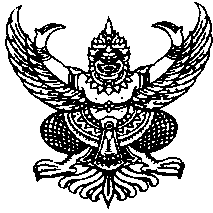 กระทรวงมหาดไทยถนนอัษฎางค์ เขตพระนคร กทม. ๑๐2๐๐